Martin Luther – jeunesse 													FIT 3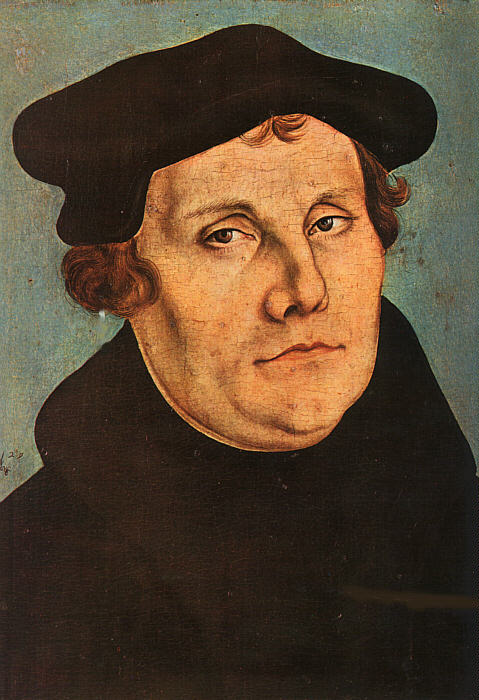 Tâche problème Lecture d’extraits du livre d’Annick SIBUE « Martin Luther, l’aventurier de Dieu ».1) Complète la fiche d’identité de Martin Luther.2) Complète la ligne du temps du parcours scolaire de Martin Luther. 3) Complète le caractère de Martin Luther avant la découverte qui va bouleverser sa vie. Compétence disciplinaireD3.4b Intégrer la dimension historique dans la construction de son identité propre.                              	        Portrait de Martin Luther par Lucas Cranach 1529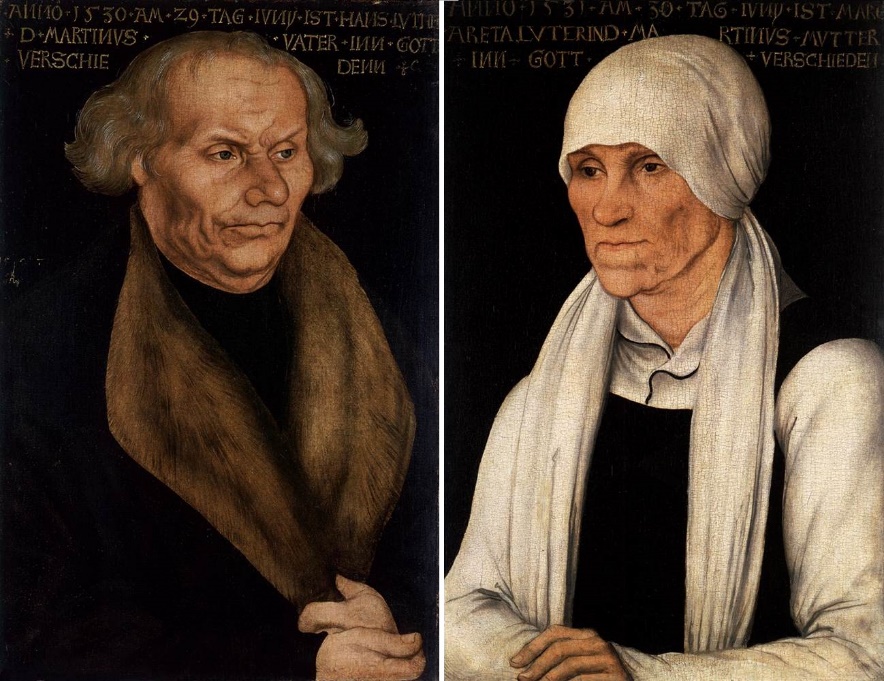 LA FAMILLE DE MARTIN LUTHER Le pays où était installée sa famille : Allemagne, Saxe (nord)Date de naissance : 10/11/1483Le nom de son père : Hans LutherLe nom de sa mère : Margarethe Luther-LindemannNombre de frères et sœurs : 8Famille riche ou pauvre ? richeLa ville où est né Martin Luther : EislebenLa ville où il a grandi : MansfeldLa profession de son père : mineur dans les mines de cuivre, puis patron d’entreprise minièreLe nom du peintre célèbre qui a fait le portrait des parents de Luther : Lucas CranachPlace « Martin Luther » au centre du graphique puis indique quelques traits de personnalité de Martin Luther avant que sa vie ne soit bouleversée par l’Evangile : 